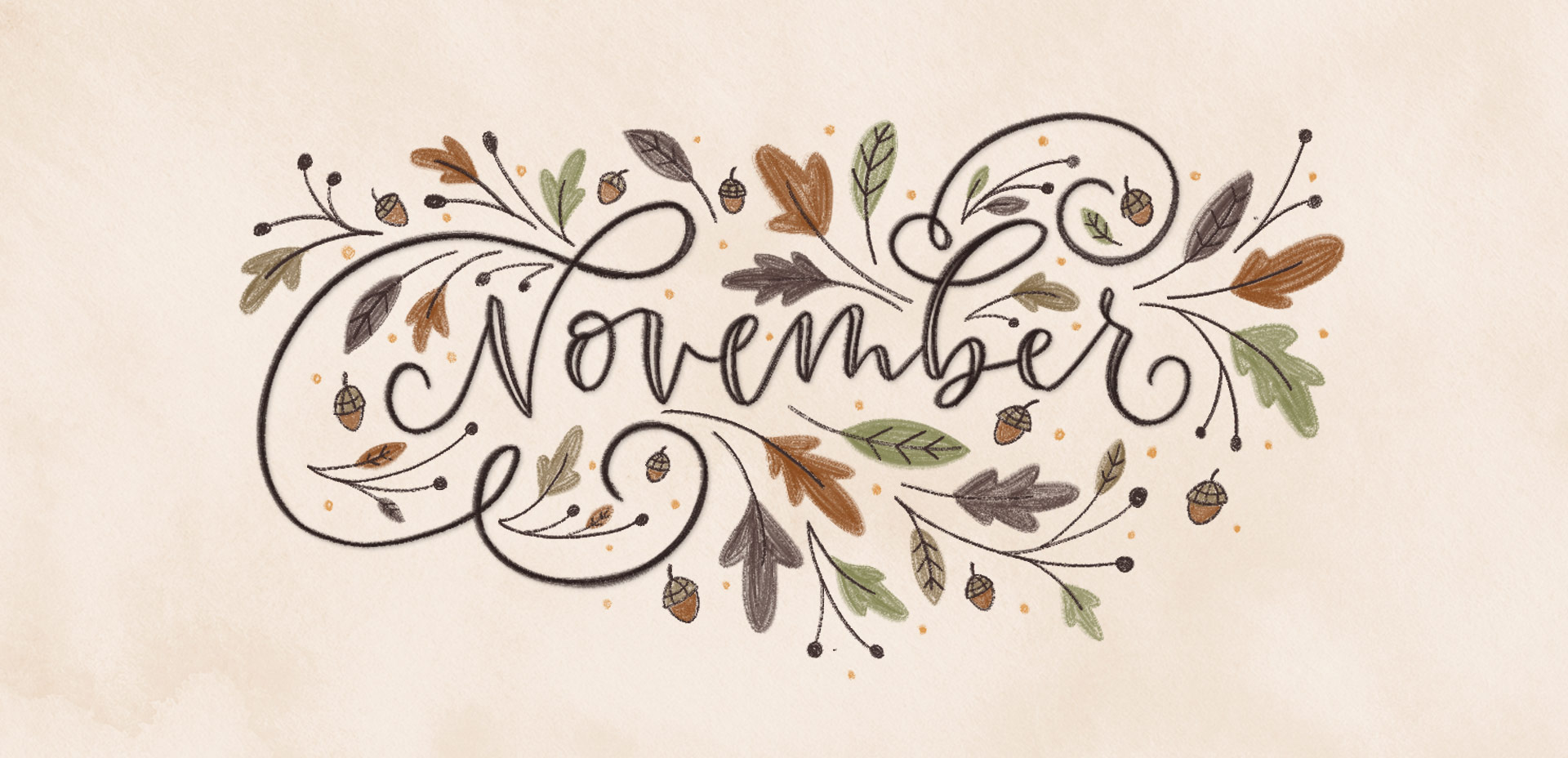 SundayMondayTuesdayWednesdayThursdayFridaySaturday12345Barbara RamseyCelebrate Recovery5:20 p.m. Meal6:00 p.m. Worship7:00 p.m. Small GroupCharlie Martin6789101112First Sunday Fellowship 10:00 a.m.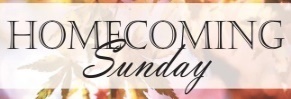 Men’s & Women’s CR Step Study 6:30 – 8:00 p.m.Ladies Lunch Bunch 10:00 a.m.Beverly LangstonWednesday Night 5:45 p.m. - Dinner6:15 p.m. -  Odyssey (K-5th)Student Ministry Worship6:30 p.m. -  Adult Classes Victoria SuttonCelebrate Recovery5:20 p.m. Meal6:00 p.m. Worship7:00 p.m. Small GroupSally CanadaSusan MorrisMen’s Pancake Breakfast 9:30 a.m.13141516171819Womack Connect Group 5:00 p.m.Thomas Connect Group 5:00 p.m.Men’s & Women’s CR Step Study 6:30 – 8:00 p.m.M/M Buddy HatcherGregg OwenWednesday Night 5:45 p.m. - Dinner6:15 p.m. -  Odyssey (K-5th)Student Ministry Worship6:30 p.m. -  Adult Classes Celebrate Recovery5:20 p.m. Meal6:00 p.m. Worship7:00 p.m. Small GroupM/M Teddy OwenWomen’s Connect Group 6:00 p.m.Margaret Stevens20212223242526Men’s & Women’s CR Step Study 6:30 – 8:00 p.m.Lisa RushingMarabella DunnNo Wednesday Activities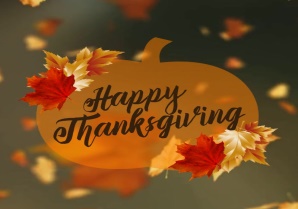 Glenda VinesButch Stewart27282930Gary BoswellM/M Parker SuttonMen’s & Women’s CR Step Study 6:30 – 8:00 p.m.M/M John MaederWednesday Night 5:45 p.m. - Dinner6:15 p.m. -  Odyssey (K-5th)Student Ministry Worship6:30 p.m. -  Adult ClassesM/M Mike Young